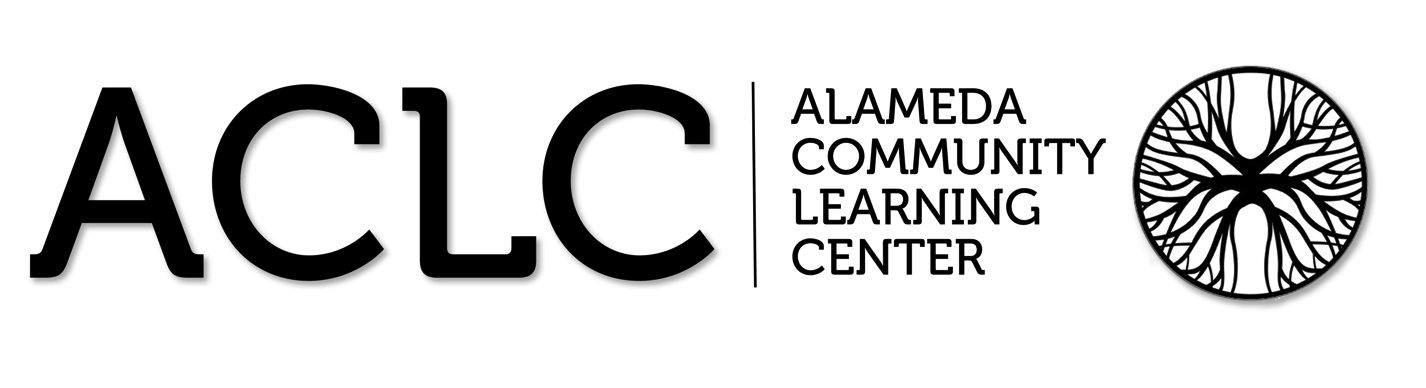         Alameda Community Learning Center        ACLC Governing Board Meeting AgendaJune 3rd, 2015 – 6:30 PMThis meeting will be held at ACLC: 1900 Third St. Alameda, CA 94501Public Session (ACLC)										6:30 PMCall to Order & Attendance									Meeting is called to order at ______________Board Members					Present		AbsentDavid Hoopes, ACLC Lead Facilitator		______		______Sarah Hong, ACLC Facilitator			______		______Patricia Williamson, ACLC Facilitator		______		______Anna Martin, ACLC Parent Member			______		______John Schmidt, ACLC Parent Member		______		______Sophia Moore, ACLC Learner			______		______Adam Orla-Bukowski, ACLC Learner		______		______Rebekah Kharrazi, Community Member		______		______Jim Kaufman, Community Member			______		______Review and Approval of Agenda		Presentations from the floor									6:35 PMPRESENTATIONS FROM THE FLOOR - At this time any person wishing to speak to any item not on the agenda will be granted three minutes to make a presentation to the Board of Directors.PRESENTATION ON AGENDA ITEMS – Any person wishing to speak to any item on the agenda will be granted three minutes to make a presentation just prior to the discussion of the agenda item. ACLC Lead Facilitator’s Report									6:40 PMExecutive Director’s Report									6:45 PMCommittee and Leadership ReportsLeadership / Financial / Curriculum / Program Evaluation / PersonnelConsent Agenda											7:10 PMApproval of check register for AprilApproval of May 2015 Minutes									Discussion Items										7:20 PMReports on Forum dialogue:Intramural sports/ arts enrichment/ College of AlamedaThe Center revisited/ alignment of Center with ACLC modelCommunity involvement/ community eventsPhysical environment/ beautification/ school spiritFacilities (Center Discussion/Portables) Learner position on the CLCS BoardUniform Complaint Policy: revised language “Committees” Brown Act discussion Reports from committees for more information Action Item											8:30 PM15-16 board meeting schedule – Shift to second Tuesday of the month for 2015-16LPAC Goals and Action Plan15-16 Budget vote to recommend approval at CLCS							   Adjourn								                                                         8:40PM THE ORDER OF BUSINESS MAY BE CHANGED WITHOUT NOTICENotice is hereby given that the order of consideration of matters on this agenda may be changed without prior notice.REASONABLE LIMITATIONS MAY BE PLACED ON PUBLIC TESTIMONYThe Board of Directors’ presiding officer reserves the right to impose reasonable time limits on public testimony to ensure that the agenda is completed.SPECIAL PRESENTATIONS MAY BE MADENotice is hereby given that consistent with the requirements of the Bagley Open Meeting Act, special presentations not mentioned in the agenda may be made at this meeting.  However, any such presentation will be for information only.REASONABLE ACCOMMODATION WILL BE PROVIDED FOR ANY INDIVIDUAL WITH A DISABILITYPursuant to the Rehabilitation Act of 1973 and the Americans with Disabilities Act of 1990, any individual with a disability who requires reasonable accommodation to attend or participate in this meeting of the Board of Directors may request assistance by contacting Community Learning Center School, Inc., 1900 Third Street, Alameda, CA 94501, phone 510-610-9477, fax 510-995-4307.FOR MORE INFORMATIONFor more information concerning this agenda or for materials pertaining to the board meeting, please contact Community Learning Center Schools, Inc.,1900 Third Street, Alameda, CA 94501, phone (510) 263-9957, during school hours